 МИНПРОСВЕЩЕНИЯ РОССИЙСКОЙ ФЕДЕРАЦИИфедеральное ГОСУДАРСТВЕННОЕ бюджетное ОБРАЗОВАТЕЛЬНОЕ УЧРЕЖДЕНИЕ ВЫСШЕГО ОБРАЗОВАНИЯБАШКИРСКИЙ ГОСУДАРСТВЕННЫЙ ПЕДАГОГИЧЕСКИЙ УНИВЕРСИТЕТ им. М.АКМУЛЛЫ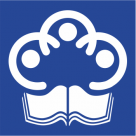 ПРОГРАММАXXIII Всероссийской (с международным участием) научно-практической конференцииСистема непрерывного филологического образования: школа – колледж – вуз. Современные подходы к преподаванию дисциплин филологического цикла в условиях полилингвального образования19-20 апреля 2023 г.Уфа Информация о работе конференции Место проведения конференции:Республика Башкортостан, г. Уфа, ул. Октябрьской революции, 3аБашкирский государственный педагогический университет им. М.Акмуллы, Институт филологического образования и межкультурных коммуникаций (ИФОМК): учебный корпус № 3.Контактный телефон: (347) 246-94-30 – директорат ИФОМКПорядок работы конференции(по уфимскому времени, МСК+2)Регламент конференцииПленарные доклады – 10-15 минут.Секционные доклады – 5-7 минут.Дискуссии, обсуждения – до 5 минут. ПЛЕНАРНОЕ ЗАСЕДАНИЕМесто проведения:	401 ауд. 3 уч. корпус БГПУ им. М. Акмуллы Подключение:	Виртуальная платформа BigBlueButton: https://bbb233.bspu.ru/b/adm-gti-sus-emfДата и время:		19 апреля 2023 г.				12:20 – 13.50ПЛЕНАРНЫЕ ДОКЛАДЫ1)  «Профессионализм и личностные качества учителя иностранного языка новой формации» – Барышников Николай Васильевич, доктор педагогических наук, профессор, профессор кафедры межкультурной коммуникации, лингводидактики, педагогических технологий обучения и воспитания ФГБОУ ВО «Пятигорский государственный университет» (г. Пятигорск, Россия).2) «Концепт «песня» в контексте поэзии Расула Гамзатова» – Шуралев Александр Михайлович, доктор педагогических наук, профессор кафедры русской литературы ФГБОУ ВО «БГПУ им. М. Акмуллы» (г. Уфа, Россия).3) «Оптимизация изучения русского языка как иностранного посредством информационных технологий» – Каширова Шахноза Валеевна, координатор по совместным образовательным программам КГПИ им.Мукими (г. Коканд, Республика Узбекистан).4) «Использование современных информационных технологий в процессе обучения» –Кадирова Нигора Абдурашитовна, кандидат филологических наук, заведующая кафедрой русского языка и литературы КГПИ им.Мукими (г. Коканд, Республика Узбекистан).5) «Интертекстуальность и её роль в повышении мотивации к чтению. (из методической копилки учителя)» – Веселухина Майя Александровна, учитель русского языка и литературы МАОУ «Гимназия №82» ГО город Уфа Республики Башкортостан (г.Уфа, Россия).6) «Говор масалей» – Гидиатов Инсаф Ильгизович, ученик 4-го класса, МОАУ «СОШ им. Н.Р. Ирикова с. Зилаир». Научный руководитель: Валявина Надежда Михайловна, учитель начальных классов (с. Зилаир, Россия).19 апреля 2023 года Секция 1 (ауд. 316)14:00-16:00Актуальные вопросы изучения и преподавания татарского языка Руководитель: канд. филол. наук, доц. Н.У. ХалиуллинаСекретарь: М.В. Казыханова, студентка 5 курсаГазизова Г.Г., учитель татарского языка и литературы МОБУ СОШ N1 с. Бакалы МР Бакалинский район. Татар теле һәм әдәбияты дәресләрендә укучыларның коммуникатив компетенциясен формалаштыру юлларыГизетдинова Л. А., магистрант 2 года обучения, программа «Язык и литература в межкультурной коммуникации» (науч. руководитель – доктор филол. наук, проф. И.С. Насипов). Татар теленең искергән сүзләрен рус теле тәрҗемә итү ысуллары (тарихи романнар материалында) / Способы перевода устаревшей лексики татарского языка в переводах на русский языке (на материале исторических романов) Гильмутдинова А.А., студентка 5 курса (науч. руководитель – доктор филол. наук, проф. И.С. Насипов). TATZET «Сүзлекләрнең электрон фонды»нда татарча-русча, русча-татарча сүзлекләр һәм аны мәктәптә файдалану / Татарско-русские и русско-татарские словари в «Электронный фонд словарей» TATZET и использование его в школеИсламгареева Г.И., студентка 5 курса (науч. руководитель – доктор филол. наук, проф. И.С. Насипов). TATZET сүзлекләр тупланмасын мәктәптә туган һәм инглиз теле дәресләрендә файдалану тәҗрибәсеннән / Опыт использования словарей TATZET на уроках родного и английского языков.Казыханова М.В., студентка 5 курса (науч. руководитель – канд. филол. наук, доц. Н.У. Халиуллина). Билингв укучыларның сөйләмендә фигыльнең дәрәҗә формаларын куллану белән бәйле сөйләм хаталары / Речевые ошибки учащихся-билингвов, связанные с употреблением видовых форм глагола.Матигуллина Р.Р., студентка 5 курса (науч. руководитель – доктор филол. наук, проф. И.С. Насипов). Татар теленең региональ сүзлекләре һәм аларны мәктәптә файдалану / Региональные словари татарского языка и их использование в школеМурзагулова И.Г. магистрант 2 года обучения (науч. руководитель – канд. филол. наук, доц. А.Г. Халиуллина). Виртуальная языковая среда социальных сетей в межкультурной коммуникации.Мустафина С.Ф., магистрант 2 года обучения, программа «Языки и литературы в межкультурной коммуникации» (науч. Руководитель – канд. филол. наук, доц. Р.Р. Гареева). Социально-психологические основы изучения категории возраста.Сагабиева Д.Ф., студентка 4 курса (науч. руководитель – канд. филол. наук, доц. Н.У. Халиуллина). Кардәш телләрдә түгәрәк сыйфатының лексик-семантик үсеше / Лексико-семантическое развитие прилагательного “круглый” в родственных языках.Сагабиева Л.Ф. студентка 4 курса (науч. руководитель – канд. филол. наук, доц., Р.Р. Гареева). Использование новых технологий обучения в развитии связной речи Халиуллина Э.У., преподаватель ГБПОУ Кушнаренковский многопрофильный профессиональный колледж имени Д.Б.Мурзина. Родные языки в системе преподавания общеобразовательных дисциплин и профессиональных модулей в колледже.Хафизова Л., студентка 2 курса (науч. руководитель – канд. филол. наук, доц. Н.У. Халиуллина). Сөйләмдә мөнәсәбәт белдерүнең имплицит һәм эксплицит юллары / Имплицитные и эксплицитные способы выражения отношения в речи.Шайхелисламов И.И., студент 5 курса (науч. руководитель – канд. филол. наук, доц. Н.У. Халиуллина). Грамматиканы өйрәнүдә геймификация алымы / Геймификация при изучении грамматики.Шарифуллина Г.Н. студентка 1 курса (науч. руководитель – канд. филол. наук, доц., Р.Р. Гареева). Сравнительный анализ фразеологизмов в русском и татарском языках.Секция 2 (ауд. 311 б)14:00-16:00Актуальные вопросы изучения и преподавания татарской литературыРуководитель: канд. филол. наук, доц. А.Г. ХалиуллинаСекретарь: А.Н. Миннибаева, студентка 5 курсаГазизова Г.Г., учитель МОБУ СОШ №1 с. Бакалы МР Бакалинский район РБ. Татар теле һәм әдәбияты дәресләрендә укучыларның коммуникатив компетенциясен формалаштыру юллары / Пути формирования коммуникативной компетенции обучающихся на уроках татарского языка и литературы Мигранова Д.Н., магистрант 2 года обучения программа «Родной язык и литература в полилингвальной среде» (науч. руководитель – канд. филол. наук, доц. Н.У. Халиуллина). Средства репрезентации эмоциональных переживаний в повести Амирхана Еники «Рәшә» («Мираж»).Миннибаева А.Н., студентка 5 курса (науч. руководитель – канд. филол. наук, доц. А.Г. Халиуллина). Ә.Еникинеӊ “Әйтелмәгән васыять” повестенда образлар системасы / Система образов в повести А.Еники «Невысказанное завещание».Мифтахова Э.Г. студентка 4 курса (науч. руководитель – канд. филол. наук, доц. А.Г. Халиуллина). Татар әдәбиятен укытуда культурологик аспект / Культурологический аспект в преподавании татарской литературы.Муртазина Э.Т. студентка 4 курса (науч. руководитель – канд. филол. наук, доц. А.Г. Халиуллина). Татар әдәбияты дәресләрендә интерактив методлар куллану / Татар әдәбияты дәресләрендә интерактив методлар куллану.Юнусова Р.Р. студентка 5 курса (науч. руководитель – канд. филол. наук, доц. А.Г. Халиуллина). Әмирхан Еники – психологик проза остасы / Амирхан Еники – мастер психологической прозы.Секция 3 (ауд. 311а)14:00-16:00Проблемы стилистики и перевода англоязычных текстов Руководитель: канд. филол. наук, доц. Н.В. СемёноваСекретарь: канд. филол. наук, доц. Н.Ж. ГумероваГоланскова Ю.А., студентка 5 курса (науч. руководитель – канд. филол. наук, доц. А.К. Никулина). Изучение лингвострановедческих ономастических реалий в романе Дж. Керуака «В дороге».Курова Т.Д., студентка 5 курса (науч. руководитель – канд. филол. наук, доц. Р.М. Иксанова). Стилистические особенности произведений Роальда Даля.Мурзанаева Н.Е., студентка 5 курса (науч. руководитель – канд. филол. наук, доц. А.К. Никулина). Изучение лингвострановедческих особенностей лексики, относящейся к тематической группе «спорт» (на материале прессы США).Тачгулыев Х.Х., студент 5 курса (науч. руководитель – канд. филол. наук, доц. Н.Ж. Гумерова). Литературные и стилистические особенности английских, китайских и русских народных сказок в формировании линвокультурной компетенции у школьников средних классов общеобразовательной организации.Хазиахметова С.А., студентка 5 курса (науч. руководитель – канд. филол. наук, доц. Н.В. Семёнова). Переводческие соответствия английских и немецких фразеологизмов-зоонимов как фактор совершенствования культурной грамотности у учащихся полилингвальных классов в средней общеобразовательной организации.Хилажева А.А., студентка 5 курса (науч. руководитель – канд. филол. наук, доц. О.Г.Амирова). Изучение метафоры, эпитета и образного сравнения как средств создания образности в новеллах Ш. Андерсона. Шарифуллина Л.В., студентка 5 курса (науч. руководитель – канд. филол. наук, доц. Н.В. Семёнова). Переводческие трансформации английских цветонаименований как предмет изучения на занятиях с учащимися старшего звена в средней общеобразовательной организации.Секция 4 (ауд. 405)14:00-16:00Актуальные вопросы семантики, ономастики и фразеологии  английского языкаРуководитель: канд. филол. наук, доц. О.Г. АмироваСекретарь: канд. филол. наук, доц. О.В. ГергельДиль Я.С., студентка 5 курса (науч. руководитель – канд. филол. наук, доц. С.Н. Генералова). Исследование семантических особенностей креативных названий заведений общественного питания на уроках английского языка в старших классах средней общеобразовательной организации.Блохина А.С., студентка 5 курса (науч. руководитель – канд. филол. наук, доц. О.В. Гергель).  Методический аспект анализа языковых средств нейролингвистического программирования в текстах современного англоязычного медиадискурса.Федорова Е.А., студентка 5 курса (науч. руководитель – канд. филол. наук, доц. С.А. Абдюшева).  Исследование грамматических особенностей языка Интернет-сообществ на уроках английского языка в старших классах средней общеобразовательной организации.Фарзалиева Л.Э., студентка 5 курса (науч. руководитель – канд. филол. наук, доц. Р.М. Иксанова).  Семантические особенности фразеологических единиц английского языка, характеризующих пространственные отношения Хисматуллина В.В., студентка 5 курса (науч. руководитель – канд. филол. наук, доц. С.А. Абдюшева).  Исследование способов вербализации концепта «Успех» в американской языковой картине мира. Хурамшина А.И., студентка 5 курса (науч. руководитель – канд. филол. наук, доц. С.Н. Генералова).  Изучение явления синестезии в англоязычном художественном дискурсе как способ развития коммуникативной компетенции школьников на уроках иностранного языка.Чегодаева Е.А., студентка 5 курса (науч. руководитель – канд. филол. наук, доц. О.Г. Амирова).  Изучение гендерных маркеров художественного описания женщины в современном англоязычном романе.Якупова Р.А., студентка 5 курса (науч. руководитель – канд. филол. наук, доц. О.В. Гергель).  Анализ лексико-семантических и грамматических особенностей англоязычного бренднейминга на уроках английского языка. Секция 5 (ауд. 106)09.50 – 12.00Проблемы аудиовизуального переводаРуководители: канд. филол. наук, доц. Е.В. Оботнина, канд. филол. наук, доц. Н.В. ВолковаСекретарь: Н.М. Газизова, магистрант 2 года обученияГаджиджумаева Р.В., студентка 4 курса (науч. руководитель – канд. филол. наук, доц. Е.В. Оботнина). Выявление специфики прагматической адаптации аудиовизуального продукта в языковой паре английский – русский.Газизова Н.М., магистрант 2 года обучения, программа «Теория и практика переводческой деятельности» (науч. руководитель – канд. филол. наук, доц. Е.В. Иванова) Выявление специфики перевода англоязычных песенных текстов на русский язык (на материале анимационных фильмов).Гумерова А.Р., студентка 4 курса (науч. руководитель – канд. филол. наук, доц. Н.В. Волкова) Выявление специфики перевода аудиовизуального контента в области современной визажистики с английского языка на русский.Зверева А.А., студентка 4 курса (науч. руководитель – канд. филол. наук, доц. Л.Н. Каримова) Анализ лингвистических и экстралингвистических особенностей перевода видеоблогов с английского языка на русский.Зиатдинов Д.Р., студент 4 курса (науч. руководитель – канд. филол. наук, доц. Е.В. Оботнина) Анализ способов передачи англоязычной медицинской терминологии на русский язык при кинопереводе. Зиляева С.И. студентка 4 курса (науч. руководитель – канд. филол. наук, доц. Н.В. Волкова) Стратегии передачи субстандартной лексики при переводе современной американской кинопродукции с английского языка на русский (на материале фильма “The Gentlemen”).Зяблов М.А., студент 4 курса (науч. руководитель – канд. филол. наук, доц. Ю.Р. Юсупова) Выявление стратегии передачи юмора при переводе американских мультсериалов на русский язык. Ивлева А.С., студентка 4 курса (науч. руководитель – канд. филол. наук, доц. Е.А. Васина) Концепт «Британское» и особенности его перевода на русский язык на материале аудиовизуального текста.Идельбаев Г.Ю., студент 4 курса (науч. руководитель – канд. филол. наук, доц. Е.В. Иванова) Выявление специфики способов языковой локализации в аудиовизуальном переводе с английского языка на русский (на материале видеоигр). Нагимова (Терехина) Д.С., студентка 4 курса (науч. руководитель – канд. филол. наук, доц. Е.В. Оботнина). Выявление стратегий передачи юмора при аудиовизуальном переводе с английского языка на русский.Пучкина М.С., студентка 4 курса (науч. руководитель – канд. филол. наук, доц. Е.В. Оботнина). Методические решения при передаче прецедентных феноменов в англоязычном кинотексте на русский язык. Сальникова Т.А., студентка 4 курса (науч. руководитель – канд. филол. наук, доц. П.В. Семенова) Анализ способов перевода американизмов в озвучке англоязычных мультсериалов на русский язык. Тиссен М.М., студентка 4 курса (науч. руководитель – канд. филол. наук, доц. О.Г. Дудочкина). Анализ стратегий передачи имён собственных при переводе аудиовизуального текста с английского языка на русский (на материале вселенной Джорджа Мартина) Хамитова З.Р., магистрант 2 года обучения, программа «Теория и практика переводческой деятельности» (науч. руководитель – канд. филол. наук, доц. П.В. Семенова) Особенности молодежного сленга и способы его передачи с английского языка на русский (на примере англоязычных кинофильмов).Секция 6 (ауд. 106)14.00-16.00Актуальные проблемы перевода художественных текстов и методики подготовки переводчиковРуководители: канд. филол. наук, доц. Юсупова Ю.Р., канд. филол. наук, доц. Каримова Л.Н.Секретарь: А.Ф. Шарафутдинова, студентка 4 курсаГиздатова К.Ф., студентка 4 курса (науч. руководитель – канд. филол. наук, доц. Л.Н. Каримова) Выявление стратегий подготовки молодого переводчика к последовательному и синхронному переводу.Ибатуллина Л.В., студентка 4 курса (науч. руководитель – канд. филол. наук, доц. Л.Н. Каримова). Выявление специфики передачи этнокультурного колорита при переводе художественного текста на английский язык. Муллахметов А.И., студент 4 курса (науч. руководитель – канд. филол. наук, доц. Н.В. Волкова) Выявление специфики перевода мотивационного текста с английского языка на русский (на материале книги Tony Robbins “Unshakeable”). Муминова Р.М., магистрант 2 года обучения, программа «Теория и практика переводческой деятельности» (науч. руководитель – канд. филол. наук, доц. О.Г. Дудочкина) Обогащение технологии перевода медицинской терминологии с английского языка на русский в произведениях англоязычных писателей 20 века. Папулова А.Р., студентка 4 курса (науч. руководитель – канд. филол. наук, доц. Л.Н. Каримова) Выявление специфики составления глоссариев в работе переводчика (на примере текстов по кардиологии). Сафиуллина А.А., студентка 4 курса (науч. руководитель – канд. филол. наук, доц. Е.А. Васина) Специфика перевода комикса как особого типа текста с русского языка на английский.Сибагатуллина А.И., студентка 4 курса (науч. руководитель – канд. филол. наук, доц. Л.Н. Каримова). Методические решения при переводе аллюзий в художественных текстах.Собко К.В., студентка 4 курса (науч. руководитель – канд. филол. наук, доц. Ю.Р. Юсупова) Анализ специфики перевода комиксов по литературным произведениям. Сулейманова З.И., студентка 4 курса (науч. руководитель – канд. филол. наук, доц. О.Г. Дудочкина). Выявление специфики передачи англоязычного песенного дискурса на русский язык. Чайкина А.С., студентка 4 курса (науч. руководитель – канд. филол. наук, доц. Ю.Р. Юсупова) Анализ особенностей составления англо-русского переводческого глоссария технического текста. Шарафутдинова А.Ф., студентка 4 курса (науч. руководитель – канд. филол. наук, доц. Ю.Р. Юсупова). Анализ трудностей восприятия акцентов при устном переводе.Якупова А.У., студентка 4 курса (науч. руководитель – канд. филол. наук, доц. Л.Н. Каримова). Выявление стратегий передачи единиц вербального и невербального уровня в английском графическом романе на русский язык. Секция 7 (ауд.107)14.00-16.00Проблемы перевода специальных текстовРуководители: канд. филол. наук, доц. Е.В. Иванова, канд. филол. наук, доц. П.В. СеменоваСекретарь: А.А. Худайбердина, студентка 4 курсаБилалов А.Т., студент 4 курса (науч. руководитель – канд. филол. наук, доц. Е.В. Иванова). Выявление различий при устном и письменном переводе текстов спортивной тематики с английского языка на русский. Габдрахманова Л.М., магистрант 2 года обучения, программа «Теория и практика переводческой деятельности» (науч. руководитель – канд. филол. наук, доц. Е.В. Иванова) Анализ переводческих решений при передаче авиационной терминологии с английского языка на русский. Гулзода М.Ш., магистрант 2 года обучения, программа «Теория и практика переводческой деятельности» (науч. руководитель – канд. филол. наук, доц. П.В. Семенова) Особенности перевода узкоспециализированных терминов с английского языка на русский (на примере английской литературы в сфере туризма). Кульбаева А.Ш., студентка 4 курса (науч. руководитель – канд. филол. наук, доц. Н.В. Волкова) Функционально-стилистический аспект при переводе текстов нефтегазовой тематики с русского языка на английский. Назырова Э.И., магистрант 2 года обучения, программа «Теория и практика переводческой деятельности» (науч. руководитель – канд. филол. наук, доц. О.Г. Дудочкина) Выявление специфики передачи профессионального сленга в терминологии нефтедобычи и нефтепереработки с английского языка на русский. Нафикова Л.К., студентка 4 курса (науч. руководитель – канд. филол. наук, доц. Л.Н. Каримова). Выявление стратегий перевода технических инстукций с английского языка на русский.Салахова И.О., студентка 4 курса (науч. руководитель – канд.филол.наук, доц. Е.В. Иванова) Анализ лексико-грамматических трансформаций при переводе англоязычных медицинских текстов на русский язык (на материале текстов по гастроэнтерологии). Стрельская (Спиридонова) А.С., студентка 4 курса (науч. руководитель – канд. филол. наук, доц. Е.В. Оботнина). Анализ лексических трудностей перевода англоязычного научно-популярного текста на русский язык (на материале руководства по фотографии).Уразгулова И.Р., студентка 4 курса (науч. руководитель – канд. филол. наук, доц. П.В. Семенова). Анализ особенностей перевода терминов в сфере дизайна и моды с английского языка на русский.Хамзина Р.Р., студентка 4 курса (науч. руководитель – канд. филол. наук, доц. Л.Н. Каримова). Выявление специфики передачи лингвистических особенностей текстов сферы дизайна интерьера с английского языка на русский. Хаустов Д.В., студент 4 курса (науч. руководитель – канд. филол. наук, доц. П.В. Семенова). Специфика перевода терминов в сфере IT с английского языка на русский. Хохлова Д.Н., студентка 4 курса (науч. руководитель – канд. филол. наук, доц. Е.В. Иванова). Специфика перевода профессионально ориентированных текстов в сфере музыкального образования с английского языка на русский. Худайбердина А.А., студентка 4 курса (науч. руководитель – канд. филол. наук, доц. Н.В. Волкова). Анализ особенностей перевода медицинской терминологии в области заболеваний аорты с английского языка на русский.Шафиков Н.А., студент 4 курса (науч. руководитель – канд. филол. наук, доц. О.Г. Дудочкина). Выявление стратегий передачи паронимов в медицинских текстах с английского языка на русский.Секция 8 (ауд. 413)14.00-16.00Проблема перевода публицистических текстовРуководитель: канд. филол. наук, доц. О.Г. ДудочкинаСекретарь: С.Х. Шамигулова, студентка 4 курсаБаймухамбетова Г.М., магистрант 2 года обучения, программа «Теория и практика переводческой деятельности» (науч. руководитель – канд. филол. наук, доц. О.Г. Дудочкина). Выявление особенностей достижения эквивалентности при передаче текстов рекламы с английского языка на русский.Бочкарев В.А., магистрант 2 года обучения, программа «Теория и практика переводческой деятельности» (науч. руководитель – канд. филол. наук, доц. Е.В. Иванова). Лексические средства выражения оценки в политическом дискурсе и специфика их перевода на русский язык. Данилов Б.А., магистрант 2 года обучения, программа «Теория и практика переводческой деятельности» (науч. руководитель – канд. филол. наук, доц. О.Г. Дудочкина) Выявление специфики адаптации газетных заголовков при переводе с английского языка на русский. Каримова А.М., студентка 4 курса (науч. руководитель – канд. филол. наук, доц. О.Г. Дудочкина). Выявление специфики влияния лингвистических и эктралингвистических факторов на передачу общественно-политических текстов с английского языка на русский. Хамитова Д.У., студентка 4 курса (науч. руководитель – канд. филол. наук, доц. Ю.Р. Юсупова). Анализ особенностей перевода фразеологизмов в медийных текстах спортивной тематики с английского языка на русский. Шакирова Г., магистрант 2 года обучения, программа «Теория и практика переводческой деятельности» (науч. руководитель – канд. филол. наук, доц. О.Г. Дудочкина). Выявление стратегий передачи аллюзий в блоге Nostalgia Critic с английского языка на русский. Шамигулова С.Х., студентка 4 курса (науч. руководитель – канд. филол. наук, доц. Ю.Р. Юсупова). Анализ трудностей перевода ложных друзей переводчика в текстах спортивной тематики.Яппарова Д.Р., студентка 4 курса (науч. руководитель – канд. филол. наук, доц. Е.В. Иванова) Специфика перевода текстов политической тематики с английского языка на русский (на основе интервью политиков современности). Секция 9 (ауд.107)09.50-12.00Лексико-грамматические вопросы переводаРуководитель: канд. филол. наук, доц. Е.А. ВасинаСекретарь: К.Р. Хайруллина, студентка 4 курсаБабаева Н.Б., студентка 4 курса (науч. руководитель – канд. филол. наук, доц. Л.Н. Каримова). Выявление стратегии использования английских и русских корпусов текстов в переводческой практике. Валеева А.И., студентка 4 курса (науч. руководитель – канд. филол. наук, доц. Е.В. Иванова). Анализ способов образования английских неологизмов в сфере компьютерных технологий и специфика их перевода на русский язык.Гайфуллина (Морозова) К.О., магистрант 2 года обучения, программа «Теория и практика переводческой деятельности» (науч. руководитель – канд. филол. наук, доц. О.Г. Дудочкина). Выявление стратегий передачи фразеологических единиц с английского на русский и турецкий языки. Галина А.М., магистрант 2 года обучения, программа «Теория и практика переводческой деятельности» (науч. руководитель – канд. филол. наук, доц. О.Г. Дудочкина) Методические решения при передаче аббревиатур и сокращений с английского языка на русский. Гатауллина А.Э., магистрант 2 года обучения, программа «Теория и практика переводческой деятельности» (науч. руководитель – канд. филол. наук, доц. Е.В. Иванова) Выявление специфики перевода английских фразеологических единиц с зооморфизмами на русский язык. Макаев А.Р., магистрант 2 года обучения, программа «Теория и практика переводческой деятельности» (науч. руководитель – канд. филол. наук, доц. Е.В. Иванова) Выявление лексических трудностей при переводе игрового дискурса с английского языка на русский (на материале видеоигр). Салихова А.И., магистрант 2 года обучения, программа «Теория и практика переводческой деятельности» (науч. руководитель – канд. филол. наук, доц. О.Г. Дудочкина). Особенности передачи гастрономических реалий с русского языка на английский. Хайдаров О.А., магистрант 2 года обучения, программа «Теория и практика переводческой деятельности» (науч. руководитель – канд. филол. наук, доц. П.В. Семенова). Особенности перевода современной IT-терминологии с английского языка на русский: сопоставительный анализ. Хайруллина К.Р., студентка 4 курса (науч. руководитель – канд. филол. наук, доц. Е.А. Васина) Особенности перевода британского сленга на материале сериала «Корона» с английского языка на русский. Чанышева К.Г., студентка 4 курса (науч. руководитель – канд. филол. наук, доц. О.Г. Дудочкина). Методические решения при передаче реалий законодательной власти Великобритании с английского языка на русский. Секция 10 (ауд.309) 14.00-16.00Актуальные вопросы современной лингвистикиРуководитель: доктор филол. наук, проф. Р.Х. ХайруллинаСекретарь: канд. филол. наук, доц. Е.Е. ХазимуллинаАминов А. Д., (науч. руководитель – канд. филол. наук, доц. И.О. Прокофьева). Художественный перевод и национальное своеобразие современной таджикской поэзии.Гизетдинова Л.А., магистрант 2 года обучения, программа «Языки и литературы в межкультурной коммуникации» (науч. руководитель – доктор филол. наук, проф. И.С. Насипов). Двуязычные словари на уроках русского языка в школе.Кузнецова Л.В., магистрант 2 года обучения, программа «Языки и литературы в межкультурной коммуникации» (науч. руководитель – доктор пед. наук, проф. А.М. Шуралев). Малая проза Ф.М. Достоевского (комплексный анализ и интерпретация произведения «Мужик Марей»): литературоведческий и методический аспекты изучения.Матвеева М.А., магистрант 2 года обучения, программа «Языки и литературы в межкультурной коммуникации» (науч. руководитель – доктор филол. наук, проф. Р.Х. Хайруллина). Антонимия и синонимия в русской фразеологии и её изучение в школе.Мурзагулова И.И., (науч. руководитель – канд. филол. наук, доц. А.Г. Халиуллина). Виртуальная языковая среда соцсетей в межкультурной коммуникации.Мустафина С. Ф., (науч. руководитель – канд. филол. наук, доц. Р.Р. Гареева). Философия возраста в русской и татарской паремиологии.Насимзода Ш. М., магистрант 2 года обучения, программа «Языки и литературы в межкультурной коммуникации» (науч. руководитель – доктор филол. наук, проф. Р.Х. Хайруллина) Лингвокультурологические основы изучения русской фразеологии в таджикской школе.Рахматова З.С., магистрант 2 года обучения, программа ««Языки и литературы в межкультурной коммуникации»» (науч. руководитель – доктор филол. наук, проф. Р.Х. Хайруллина). Русско-таджикские фразеологические параллели: междисциплинарный аспект.Урманова Д. Р., (науч. руководитель – канд. филол. наук, доц. А.Г. Халиуллина). Особенности изображения исторической эпохи в романе «Лебединая песнь» И. В. Головкиной и интеграция произведения в современный образовательный процесс.Хамидов Н.Г., магистрант 2 года обучения, программа ««Языки и литературы в межкультурной коммуникации» (науч. руководитель – доктор филол. наук, проф. И.В.  Артюшков). Фразеологизмы с семантикой, отражающий родственные отношения, в русском языке.Секция 11 (ауд.305)14.00-16.00рки: языковая и коммуникативная компетенцииРуководитель: канд. филол. наук, доц. Г.М.Курбангалеева Секретарь: М.В. Долгополова, старший преподаватель. Азаматова И.А., студентка 3 курса (науч. руководитель – доктор филол. наук, проф. Г.Ф. Кудинова). Языковые онлайн-школы.Акбашева А.А., студентка 3 курса (науч. руководитель – доктор филол. наук, проф. Г.Ф. Кудинова). Цифровые технологии в обучении РКИ.Ахматнурова Ю.М., студентка 3 курса (науч. руководитель – канд. филол. наук, доц. Г.М. Курбангалеева). Трудности при изучении русского языка у студентов-инофонов. Бирюкова А.А., студентка 3 курса (науч. руководитель – канд. филол. наук, доц. Т.Ю. Капишева). Учёт новых тенденций в обучении РКИ.Бойцов Д.И., студент 3 курса (науч. руководитель – канд. филол. наук, доц.Е.В. Попова). Предъявление темы «Город» в учебных пособиях по русскому языку как иностранному. Гареева М.И., студентка 3 курса (науч. руководитель – доктор филол. наук, проф. Г.Ф. Кудинова). Визуальные средства обучения в преподавании РКИ.Гумерова Э.З., студентка 3 курса (науч. руководитель – канд. филол. наук, доц. Т.Ю. Капишева). Разговорный языковой клуб по РКИ.Зюзина А.Л., студентка 3 курса (науч. руководитель – доктор филол. наук, проф. Г.Ф. Кудинова. Применение интернет-ресурсов на уроках знакомства инофонов с русским фольклором.Меркулова А.А., студентка 3 курса (науч. руководитель – канд. филол. наук, доц. Е.В. Попова). Специфика обучения именам прилагательным на занятиях по русскому языку как иностранному: начальный этап.Мичурина М.М., студентка 3 курса (науч. руководитель – канд. филол. наук, доц. Г.М. Курбангалеева). Русские песни как разновидность художественного текста на уроках русского как иностранного.Сафиуллина Г.А., студентка 3 курса (науч. руководитель – канд. филол. наук, доц. Т.Ю. Капишева). Региональный компонент в обучении РКИ.Хакимова А.Р., студентка 3 курса (науч. руководитель – канд. филол. наук, доц. Г.М. Курбангалеева). Работа с художественным текстом как способ развития познавательного интереса на занятиях по русскому языку как иностранному. Шарафиев Д.Д., студент 3 курса (науч. руководитель – канд. филол. наук, доц. А.Г. Косов). Приёмы речевого воздействия в рекламе.Юлдашева Р.Т., студентка 3 курса (науч. руководитель – канд. филол. наук, доц. Е.В. Попова). Особенности национальной картины мира при обучении русскому языку как иностранному.Секция 12 (ауд. 210)Виртуальная платформа BigBlueButton: https://bbb233.bspu.ru/b/adm-gti-sus-emf14.00-16.00Методика формирования читательской компетенции обучающихся в современной школеРуководитель: доктор пед. наук, проф. А.М. ШуралёвСекретарь: К.В. Арзяева, студентка 4 курса ПОРЯЛАбкадирова Д.Р., студентка 3 курса ЗПРЯ (науч. руководитель – доктор пед. наук, проф. А.М. Шуралёв). Формирование читательской компетенции школьников при изучении зарубежной литературы (на примере изучения творчества М.Твена).Асаева Л.Х, аспирант 4 года обучения (науч. руководитель – доктор пед. наук, проф. А.М. Шуралёв). Интермедиальный анализ художественного текста на уроках по творчеству М.Ю. Лермонтова.Арзяева К.В. студентка 4 курса (науч. руководитель – канд. филол. наук, доц. Ю.А. Шанина). Методика интермедиального анализа в современной школьной практике (на примере изучения лирики В.В. Маяковского).Ахтямова Р.А., студентка 4 курса (науч. руководитель – доктор пед. наук, проф. А.М. Шуралёв). Образ цветка в сказке С.Т. Аксакова «Аленький цветочек» и произведениях В.М. Гаршина: типологический и методический аспекты.Валинурова А.Р., студентка 4 курса (науч. руководитель – доктор пед. наук, проф. А.М. Шуралёв). Формирование читательской компетенции обучающихся при сопоставительном изучении русской и зарубежной литературы.Казакова А.А., студентка 3 курса ЗПРЯ (науч. руководитель – доктор пед. наук, проф. А.М. Шуралёв). Формирование читательской компетенции школьников при изучении русской классической литературы (на примере изучения творчества А.С. Пушкина)Курапова А.О., студентка 4 курса (науч. руководитель – доктор пед. наук, проф. А.М. Шуралёв). Формирование читательской компетенции обучающихся при интегрированном изучении литературы и других видов искусства.Неудачина А.А., студентка 4 курса (науч. руководитель – доктор пед. наук, проф. А.М. Шуралёв). Формирование читательской компетенции школьников при изучении зарубежной литературы.  Прокофьева К.А., студентка 4 курса (науч. руководитель – доктор пед. наук, проф. А.М. Шуралёв). Формирование читательской компетенции школьников при изучении русской классической литературы (на примере творчества Н.В. Гоголя).Радина А.А., студент 3 курса (науч. руководитель – д-р филол. наук, проф. Г.Г. Рамазанова).  Литература в школе: форматы Интернета, способствующие освоению текста ключевых произведенийСадыкова Н.Р. студентка 4 курса (науч. руководитель – канд. филол. наук, доц. Ю.А. Шанина). Формирование читательской грамотности на материале произведения С.Т. Аксакова.Тарасова Е.А., студентка 4 курса (науч. руководитель – доктор пед. наук, проф. А.М. Шуралёв). Образ разбушевавшейся стихии в очерке С.Т.Аксакова «Буран» и произведениях А.С.Пушкина: типологический и методический аспекты.Трекозова К.А., студентка 3 (науч. руководитель – д-р филол. наук, проф. Г.Г. Рамазанова). Проблема комплексного изучения школьниками литературного произведения с помощь. Интернет-ресурсов.Шабалина Ю., студентка 3 курса ПОРЯЛ (науч. руководитель – канд. филол. наук, доц. И.О. Прокофьева). Культурно-просветительский проект: буктрейлер по творчеству С.Д. Довлатова «Последняя повесть С.Д. Довлатова». Швейкина А.А., студентка 5 курса ПОРЯЛ (науч. руководитель – доктор пед. наук, проф. А.М. Шуралёв). Формирование читательской компетенции обучающихся в процессе изучения региональной детской литературы.20 апреля 2023Секция 1 (ауд. 305)  в 10.00-12.00Методика преподавания русского языкаРуководитель: канд. филол. наук, доц. О.В. ТугузбаеваСекретарь: Арзяева К.В., студентка 4 курса ПОРЯЛАрзяева К.В., студентка 4 курса (науч. руководитель – канд. филол. наук, доц. О.В. Тугузбаева). Подготовка школьников к олимпиадам по русскому языку.Ахтямова Р.А., студентка 4 курса (науч. руководитель – канд. филол. наук, доц. О.В. Тугузбаева). Подготовка к сжатому изложению в 9 классе на уроках русского языка.Баталова Л.С., студентка 4 курса (науч. руководитель – канд. филол. наук, доц. О.В. Тугузбаева). Языковые каламбуры как прием повышения интереса учащихся к урокам русского языка.Валинурова А.Р., студентка 4 курса (науч. руководитель – канд. филол. наук, доц. О.В. Тугузбаева). Индивидуальный подход в обучении русскому языку в средней школе.Виноградова К.Д., студентка 4 курса (науч. руководитель – канд. филол. наук, доц. О.В. Тугузбаева). Грамматические ошибки учащихся и приемы их предупреждения и устранения.Дремина Л.А., студентка 4 курса (науч. руководитель – канд. филол. наук, доц. О.В. Тугузбаева). Работа над текстом-рассуждением на уроках русского языка.Дрофа В.А., студентка 4 курса (науч. руководитель – канд. филол. наук, доц. О.В. Тугузбаева). Изучение фразеологии на уроках русского языка в средней школе.Журавлева П.Р., студентка 4 курса (науч. руководитель – канд. филол. наук, доц. О.В. Тугузбаева). Развитие коммуникативных компетенций при обучении русскому языку.Исаченко К.И., студентка 4 курса (науч. руководитель – канд. филол. наук, доц. О.В. Тугузбаева). Организация внеклассной работы по русскому языку в средней школе.Карпей К.Ю., студентка 4 курса (науч. руководитель – канд. филол. наук, доц. О.В. Тугузбаева). Речевые ошибки в творческих работах учащихся и работа по их предупреждению.Клемент Е. А., студентка 4 курса (науч. руководитель – канд. филол. наук, доц. О.В. Тугузбаева). Проектирование на уроках русского языка в средней школе.Курапова А.О., студентка 4 курса (науч. руководитель – канд. филол. наук, доц. О.В. Тугузбаева). Межпредметные связи на уроках русского языка.Насыпова Л.Р., студентка 4 курса (науч. руководитель – канд. филол. наук, доц. О.В. Тугузбаева). Речевые ошибки учащихся и способы их предупреждения.Неудачина А.А., студентка 4 курса (науч. руководитель – канд. филол. наук, доц. О.В. Тугузбаева). Анализ учебников русского языка под редакцией В. В. Бабайцевой.Пегова Ж.А., студентка 4 курса (науч. руководитель – канд. филол. наук, доц. О.В. Тугузбаева). Развитие речи на уроках русского языка в 6 классе.Прокофьева К.А., студентка 4 курса (науч. руководитель – канд. филол. наук, доц. О.В. Тугузбаева). Анализ учебников русского языка Т.А. Ладыженской, М. Т. Баранова, Л.А. Тростенцовой.Садыкова Н.Р., студентка 4 курса (науч. руководитель – канд. филол. наук, доц. О.В. Тугузбаева). Подготовка к сочинению по картине на уроках русского языка.Сигаева Д.А., студентка 4 курса (науч. руководитель – канд. филол. наук, доц. О.В. Тугузбаева). Развитие речи как элемент урока русского языка в средней школе.Тарасова Е.А., студентка 4 курса (науч. руководитель – канд. филол. наук, доц. О.В. Тугузбаева). Нетрадиционные уроки русского языка в средней школе.Тойгильдина И.Э., студентка 4 курса (науч. руководитель – канд. филол. наук, доц. О.В. Тугузбаева). Урок-практикум по русскому языку как нестандартная форма организации учебного процесса.Секция 2 (ауд.402) 12.00-16.00Теория и практика обучения русскому языку в школеРуководитель: канд. филол. наук, доц. А.Е. Родионова.Секретарь:. Аракелян С.А., студентка 5 курса ПОРЯЛАракелян С.А., студентка 5 курса (науч. руководитель – канд. филол. наук, доц. А.Е. Родионова). Формирование и совершенствование навыков создания вторичного текста в процессе обучения русскому языку в 5-9 классах.Бочкова А.Э., студентка 5 курса (науч. руководитель – канд. филол. наук, доц. О.В. Тугузбаева). Проблема развития коммуникативных навыков в старших классах.Галина Д.Д., студентка 5 курса (науч. руководитель – доктор филол. наук, проф. И.В. Артюшков). Сравнение как средство художественной выразительности в произведениях С.Т. Аксакова.Давлетгареева Л. А., магистрант 2 курса (науч. руководитель – канд. филол. наук, доц. А.Е. Родионова). Роль массовых открытых онлайн-курсов в преподавании русского языка в 5-9 классах.Журавлёва Е. Е., учитель русского языка и литературы МАОУ школа №31 г. Уфы, (науч. руководитель – канд. филол. наук, доц. А.Е. Родионова). Словотворчество как процесс формирования активной лексики подросткового сленга.Ишмухаметова Я.И., студентка 5 курса (науч. руководитель – доктор филол. наук, проф. Р.Х. Хайруллина). Русские пословицы о доме как фактор формирования патриотизма у обучающихся в школе.Квитко Е.О., студентка 5 курса (науч. руководитель – канд. филол. наук, доц. Е.В. Попова). Использование графической наглядности на уроках русского языка в средней школе.Ким А.Р., студентка 5 курса (науч. руководитель – доктор филол. наук, проф. И.В.  Артюшков). Мир цвета в художественной прозе С.Т. Аксакова.Кузнецова Т.В., студентка 5 курса (науч. руководитель – канд. филол. наук, доц. О.В. Тугузбаева). Языковые каламбуры как средство повышения интереса обучающихся к урокам русского языка.Латыпова В.А., студентка 5 курса (науч. руководитель – канд. филол. наук, доц. О.В. Тугузбаева). Подростковый компьютерный сленг.Мусина К.Р., студентка 5 курса (науч. руководитель – канд. филол. наук, доц. Е.В. Попова). Особенности организации кружковой внеклассной работы по русскому языку в средней школе.Пархоменко Н.С., студентка 5 курса (науч. руководитель – канд. филол. наук, доц. Е.В. Попова). Языковая игра как средство активизации внимания учащихся на уроках русского языка в средней школе.Престон М.А., студентка 5 курса (науч. руководитель – канд. филол. наук, доц. Г.М. Курбангалеева). Фразеологизмы как средство характеристики человека в произведении Ф.М. Достоевского «Преступление и наказание».Хабибуллина Э.З., студентка 5 курса (науч. руководитель – канд. филол. наук, доц. Г.М. Курбангалеева). Учение и игра на уроках русского языка в 5-6 классах.Шарафутдинова Э.К., студентка 5 курса (науч. руководитель – доктор филол. наук, проф. Р.Х. Хайруллина). Образ дерева в русской фразеологии и ее изучение в школе.Секция 3 (ауд.305)12.00-14.00Методика преподавания РКИРуководитель: канд. филол. наук, доц. Ю.С. Фомина,доктор филол. наук, профессор Г.Ф. КудиноваСекретарь: З.У. Мударисова, студентка 5 курсаАлланазаров М.А., студент 5 курса (науч. руководитель – канд. филол. наук, доц. Т.Ю. Капишева). Изучение глаголов движения на уроках РКИ (базовый уровень).Амангелдиев С.В., студент 5 курса (науч. руководитель – канд. филол. наук, доц. Т.Ю. Капишева). Обучение говорению на уроках РКИ (базовый уровень).Ахмедов Р., студент 5 курса (науч. руководитель – доктор филол. наук, проф. Р.Х. Хайруллина). Национально-культурное своеобразие зоонимической лексики в русском и английском языках.Бабаева Э.Я., студентка 5 курса (науч. руководитель – канд. филол. наук, доц. Ю.С.  Фомина). Информационно-коммуникационные технологии в практике преподавания РКИ.Басаров Б.Е. студент 5 курса (науч. руководитель – канд. филол. наук, доц. Т.Ю. Капишева). Лексические упражнения в учебниках нового поколения по русскому языку как иностранному.Бегмухаммедов Б., студент 5 курса (науч. руководитель – канд. филол. наук, доц. Г.М. Курбангалеева). Мультимедийные технологии в обучении РКИ на начальном этапе.Бугрова К., студентка 5 курса (науч. руководитель – канд. филол. наук, доц. А.Г. Косов). Обучение аудированию на уроках РКИ.Валеева Д.А., студентка 5 курса (науч. руководитель – доктор филол. наук, проф. Г.Ф. Кудинова). Обучение письменной речи на занятиях РКИ с помощью онлайн-технологий.Галпакова Д., студентка 5 курса (науч. руководитель – канд. филол. наук, доц. Ю.С.  Фомина). Теоретико-методологические основы преподавания фразеологии на уроках РКИ.Горячева Д.Д. студентка 5 курса (науч. руководитель – доктор филол. наук, проф. Г.Ф. Кудинова). Обучение этикетным речевым жанрам на занятиях по РКИЖавхаралиев Х.Р., студент 5 курса (науч. руководитель – канд. филол. наук, доц. Г.М. Курбангалеева). Глаголы движения без приставок: методика работы на начальном этапе обучения РКИ.Курбанова Х., студентка 5 курса (науч. руководитель – канд. филол. наук, доц. Т.Ю. Капишева). Обучение русскому языку как иностранному в туркменских образовательных учрежденияхМударисова З.У., студентка 5 курса (науч. руководитель – канд. филол. наук, доц. А.Г. Косов). Способы речевого воздействия и манипуляции в межличностных отношениях (на примере коммуникации в семье и школе)Муллагалеева И. Г., студентка 5 курса (науч. руководитель – доктор филол. наук, проф. Г.Ф. Кудинова). Обучение чтению как виду речевой деятельности на занятиях РКИ (начальный этап обучения).Мурадов Г.П., студент 5 курса (науч. руководитель – канд. филол. наук, доц. Ю.С.  Фомина). Этапы и принципы усвоения грамматики на уроках РКИ.Родионов В.В., студент 5 курса (науч. руководитель – канд. филол. наук, доц. Г.М. Курбангалеева). Рассказы А.П. Чехова на занятиях РКИ по чтению на продвинутом этапе обучения.Серик К.В., студент 5 курса (науч. руководитель – канд. филол. наук, доц. Е.В. Попова). Видеоматериалы в обучении русскому языку как иностранному (начальный этап).Сун Нань, студент 5 курса (науч. руководитель – канд. филол. наук, доц. А.Г. Косов). Праздничная культура России и Китая в аспекте межкультурной коммуникации.Тойлыев М., студент 5 курса (науч. руководитель – канд. филол. наук, доц. А.Г. Косов). Особенности развития и трансформации молодежного сленга.Чарыева Г., студентка 5 курса (науч. руководитель – канд. филол. наук, доц. А.Г. Косов). Изучение имени существительного на уроках русского языка как иностранного (анализ учебных пособий по РКИ).Шванникова А.А., студентка 5 курса (науч. руководитель – доктор филол. наук, проф. Г.Ф. Кудинова). Формирование лексических навыков на начальном этапе обучения РКИ.Секция 4 (онлайн), 18.00-20.00теория и практика лингвистических исследованийРуководитель: доктор филол. наук, проф. Г.Ф. КудиноваСекретарь: канд. филол. наук, доцент Попова Е.В.Билолов Б.Ш., аспирант 4 года обучения (науч. руководитель – доктор филол. наук, проф. Г.Ф. Кудинова). Моделирование педагогического дискурса в интернет-коммуникации (на материале российских и таджикских интернет-сайтов).Галимова Ю.О., аспирант 3 года обучения (науч. руководитель – доктор филол. наук, проф. Р.К.Гарипов). Особенности семиозиса профессиональной терминологии нефтегазового сектора.Давлетова Т.А., аспирант 4 года обучения (науч. руководитель – доктор филол. наук, проф. И.В.Артюшков). Языковая личность ребёнка и её изображение в художественной литературе.Крылова А.В., аспирант 4 года обучения (науч. руководитель – доктор филол. наук, проф. Г.Ф. Кудинова). Образование феминитивов профессиональной сферы в немецком, французском, белорусском и русском языках.Очилдиева Х.Г., аспирант 3 года обучения (науч. руководитель – доктор филол. наук, проф. Г.Ф. Кудинова). Лексико-фразеологические средства выражения этической оценки в русском и узбекском языкахСальников В.Б., преподаватель ГБПОУ «Уфимский профессиональный колледж им. Героя Советского Союза Султана Бикеева». Словообразовательный анализ лексем слабó и на слабó.Старухин Е. А., аспирант 3 года обучения (науч. руководитель – канд. филол. наук, доц. Е.Е. Хазимуллина).). Лингвистические теории о сущности языка: историографический и эпистемологический аспекты.Тимирящева К.Р., аспирант 4 года обучения (науч. руководитель – доктор филол. наук, проф. Р.Х.Хайруллина). Антипословицы как особый тип устойчивых оборотов (на материале русского и английского языков.Турдиахмедова А.Р., аспирант 2 года обучения (науч. руководитель – доктор филол. наук, проф. Г.Ф. Кудинова). Национально-культу специфика делового текста на материале русского и узбекского языков.Хайретдинова А.А., аспирант 2 года обучения (науч. руководитель – доктор филол. наук, проф. И.В.Артюшков). Детская внутренняя речь и ее изображение в художественной литературе.Секция 5 (ауд. 401) 10.00-12.00Актуальные вопросы изучения современной литературыРуководитель: доктор филол. наук, проф. И.О. ПрокофьеваСекретарь: С.Т. Миносян, студентка 5 курса Васильева Д.Н., учитель русского языка и литературы МОБУ СОШ с. Нижнеулу-Елга (науч. руководитель – канд. филол. наук, доц. И.О. Прокофьева). Художественное своеобразие «Рождественского рассказа» В. Токаревой.Вахитова Р.А., магистрант 2 года обучения, программа «Русский язык и литература в поликультурном пространстве» (науч. руководитель – канд. филол. наук, доц. И.О. Прокофьева). Художественное своеобразие образной системы романа С. Чураевой «Шурале».Кудакаева А.О., студент 3 (науч. руководитель – доктор филол. наук, проф. Г.Г. Рамазанова). Подкаст «Переплет» как современный формат популяризации литературы.Минасян С.Т., студентка 5 курса ПОРЯЛ (науч. руководитель – канд. филол. наук, доц. И.О. Прокофьева). Образы-символы в пьесе Н. Мошиной «Остров Рикоту».Миронова А.Э., студентка 5 курса (науч. руководитель – доктор филол. наук, проф. Г.Г. Рамазанова) Агрессивная травля в школе (по произведению Е.Шолоховой «Ниже бездны, выше облаков).Радина А.А., студентка 3 курса ПОРЯЛ (науч. руководитель – канд. филол. наук, доц, И.О. Прокофьева). Разработка социального проекта «Поступай в БГПУ им. М. Акмуллы».Турецкая А.А., студентка 5 курса ПОРЯЛ (науч. руководитель – канд. филол. наук, доц. И.О. Прокофьева). Образ подростка в пьесе С. Чураевой «Алиса в квази-стране».Устюгова П.О., магистрант 2 года обучения, программа «Русский язык и литература в поликультурном пространстве» (науч. руководитель – канд. филол. наук, доц. И.О. Прокофьева). Художественно-публицистическая проза М.А. Чванова.Хасаньянова Э.Н., студент 5 курса (науч. руководитель – доктор филол. наук, проф. Г.Г. Рамазанова). Ресурсы Интернета в процессе преподавания литературы в школе: pro et contraШабалина Ю.М., студент 3 курса (науч. руководитель – доктор филол. наук, проф. Г.Г. Рамазанова). Алексей Иванов: виртуальный диалог современного писателя с читателями.Секция 6 (ауд. 210)https://bbb233.bspu.ru/b/adm-prl-gdl-oj510.00-12.00История русской литературы: традиции и новаторствоРуководитель: канд.  филол. наук, доц. Ю.А. ШанинаСекретарь: Э.Ф. Казакова, магистрант 1 года обученияАбдульманова Э.Ф. студентка 5 курса (науч. руководитель – канд. филол. наук, доц. Г.Ф. Хажиева). Теоретические и методические аспекты изучения современной русской литературы для детей (на примере творчества В.М. Воскобойниковой).Гиззатова А.Р. студентка 5 курса (науч. руководитель – канд. филол. наук, доц. М.О. Кучумова) Трансформация образа "маленького человека" в творчестве Зощенко.Имангулова А.И. студентка 5 курса (науч. руководитель – канд. филол. наук, доц. Ю.А. Шанина). Проблема генезиса жанра антиутопии в литературе начала ХХ века.Казакова Э.Ф. студентка 4 курса (науч. руководитель – канд. филол. наук, доц. Ю.А. Шанина). Повесть Лу Яо «Судьба» в контексте традиций русской культуры.Ли Юе, аспирант 1 года обучения 3 (науч. руководитель – д-р филол. наук, проф. В.В. Борисова). Перерождение за красоту — роман «Русская красавица» В. Ерофеевас точки зрения литературно-этической критики.Мусина Д. Р. студентка 5 курса (науч. руководитель – канд. филол. наук, доц. Г.Ф. Хажиева). Мир детства в творчестве В.П. Астафьева.Сахибгараева Ю.А. студентка 5 курса (науч. руководитель – канд. филол. наук, доц. М.О. Кучумова) Жанр драматической сказки Е. Л. Шварца.Урманова Д.Р. магистрант 2 года обучения магистрант 2 года обучения, программа «Язык и литература в межкультурной коммуникации» (науч. руководитель – канд. филол. наук, доц. А.Г. Халиуллина). Особенности изображения исторической эпохи в романе «Лебединая песнь» И.В. Головкиной.Чэнь Сюе, аспирант 3 курса Государственный институт русского языка им А.С.Пущкина. Осмысление концепта «осень» в русской лингвокультуре (на материале стихов А.С. Пушкина).Шульцова П.И. студентка 5 курса (науч. руководитель – канд. филол. наук, доц. Ю.А. Шанина). Театральные и кинематографические интерпретации сказки Г.Х. Андерсена «Снежная королева» в отечественной культуре.19 апреля12:00 – 12:20Регистрация участников конференции 19 апреля12:20 – 13:50Пленарное заседаниеВиртуальная платформа BigBlueButton https://bbb233.bspu.ru/b/adm-gti-sus-emfБГПУ им. М. Акмуллы3 уч. корпус, ауд. 40119 апреля10:00 – 13:00,14:00 – 18:0020 апреля10:00 – 16:00Секционные заседанияСекционные заседанияОткрытие конференциидиректор Института филологического образования и межкультурных коммуникаций, кандидат педагогических наук, доцент Халида Халитовна Галимова 